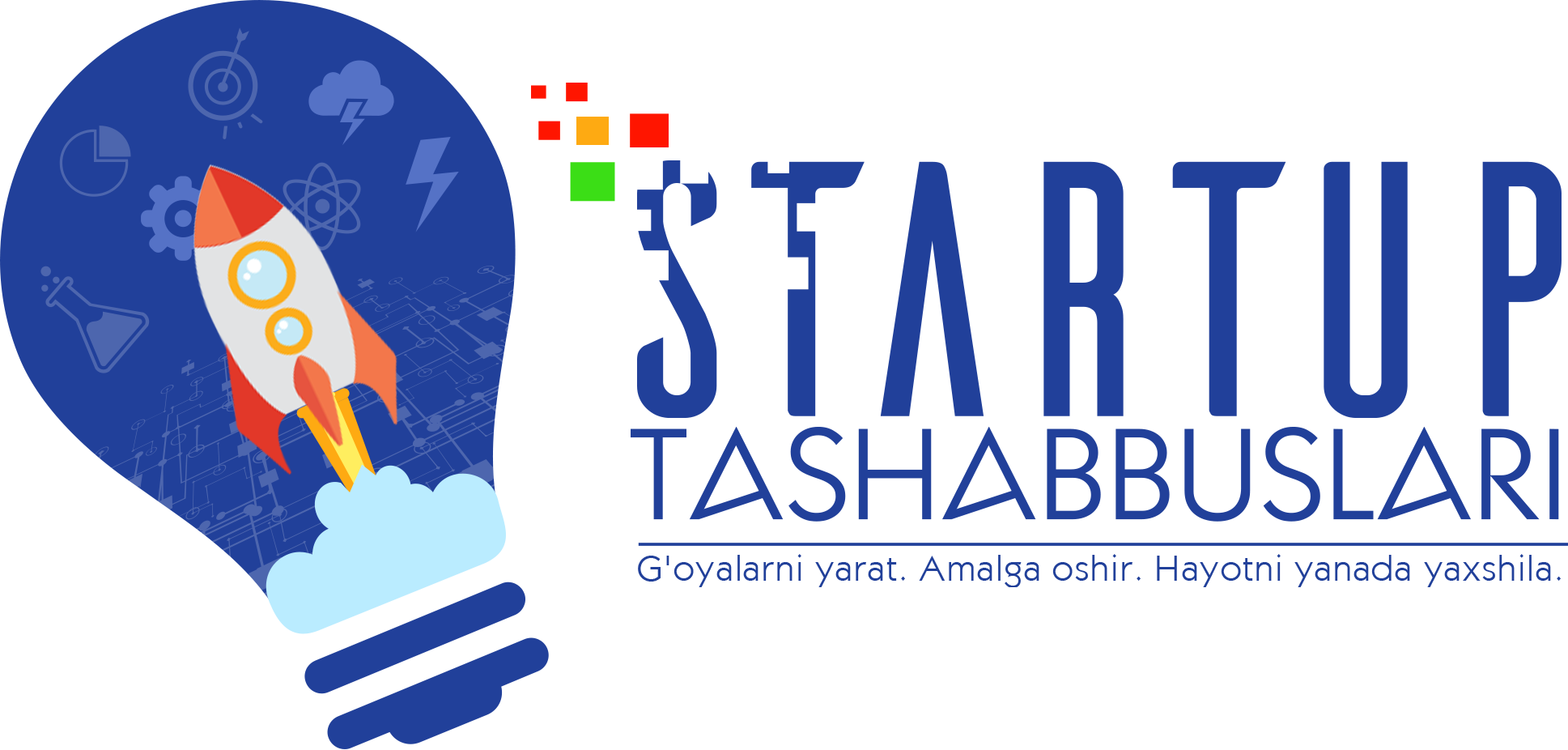 “Startap tashabbuslari” yoshlarning innovatsion g’oya va startap loyihalarini qo’llab-quvvatlash dasturida ishtirok etish uchun ARIZA SHAKLI Ushbu shaklning asosiy vazifalaridan biri - Sizga sifatli va mulohazali innovatsion g’oya va startap loyiha tayyorlashga yordam berishdir.Agar Siz o'z startap g'oyangizni tasvirlashda biror bir narsani tushunmasangiz yoki Sizda savollar paydo bo‘lsa – bizga qo‘ng‘iroq qiling yoki yozma murojaat qiling. Biz har doim Sizga yordam berishga tayyormiz. Omad! Bizning aloqa ma’lumotlarimiz:Mas’ul xodim: Usmon Rahimjanov, Dastur muvofiqlashtiruvchisiTel.: +998 90 317-39-59, E-mail: info@startupinitiatives.uzDastur yangiliklarini Telegram kanalida https://t.me/startup_initiatives  va Facebook sahifasida https://www.facebook.com/startupuzb/ kuzatib boring.1.Arizachi haqida ma’lumot1.Arizachi haqida ma’lumotIltimos, arizachining (jamoa rahbarining) ma'lumotlarini taqdim eting.Iltimos, arizachining (jamoa rahbarining) ma'lumotlarini taqdim eting.1.0. E-mail:1.1. Familiyasi, ismi, otasining ismi1.2. Tug'ilgan sanasi1.3. Erkak / Ayol1.4. Telefon (aloqa / telegram) 1.5. Hozirgii yashash hududi (viloyat)1.6. Shahar 1.7. Jamoa rahbari Facebook havolasi1.8. O‘qish joyi yoki bitirgan oliy o’quv yurti2. Loyiha ta’rifi 2. Loyiha ta’rifi Qisqacha qilib loyihaning mohiyatini ochib bering. Loyihaning mohiyatini bir necha gaplarda shakllantirishga harakat qiling.Qisqacha qilib loyihaning mohiyatini ochib bering. Loyihaning mohiyatini bir necha gaplarda shakllantirishga harakat qiling.2.1. Loyihaning nomi. Loyihangizga qisqacha nom bering.	2.1. Loyihaning nomi. Loyihangizga qisqacha nom bering.	2.2. Loyihaning qisqacha tavsifi. Loyihangizning mohiyatini qisqacha tasvirlab bering (300 belgidan oshmasligi kerak).2.2. Loyihaning qisqacha tavsifi. Loyihangizning mohiyatini qisqacha tasvirlab bering (300 belgidan oshmasligi kerak).2.3. Sizning loyihangiz mahsuloti yoki xizmati qanday muammoni yechadi yoki qanday ehtiyojni qondiradi, va bu muammoning asosiy kelib chiqish sabablari ko'rsating? 2.3. Sizning loyihangiz mahsuloti yoki xizmati qanday muammoni yechadi yoki qanday ehtiyojni qondiradi, va bu muammoning asosiy kelib chiqish sabablari ko'rsating? 2.4. Muammoni hal qilish bo'yicha sizning taklifingiz (echim siz tanlagan sabablarni "yopishi" kerak, iloji boricha muayyan bo'lishi, aniq va batafsil tasvirlanishi kerak).2.4. Muammoni hal qilish bo'yicha sizning taklifingiz (echim siz tanlagan sabablarni "yopishi" kerak, iloji boricha muayyan bo'lishi, aniq va batafsil tasvirlanishi kerak).2.5. Loyihaning holati (iloji boricha halollik bilan loyihaning hozirgi holatini tasvirlab bering: g'oya bosqichida, MVP yaratilgan, ishlayotgan mahsulot/xizmat va sotuvlar mavjud. Agar siz mahsulot/xizmat bilan ishlayotgan bo'lsangiz, u hozir qayerda ishlatilayotganini ko'rsating).2.5. Loyihaning holati (iloji boricha halollik bilan loyihaning hozirgi holatini tasvirlab bering: g'oya bosqichida, MVP yaratilgan, ishlayotgan mahsulot/xizmat va sotuvlar mavjud. Agar siz mahsulot/xizmat bilan ishlayotgan bo'lsangiz, u hozir qayerda ishlatilayotganini ko'rsating).2.6. Loyihangiz mahsuloti/xizmati prototipi, dizayni yoki tayyor mahsulotini tasvirlovchi biror bir vebsayt, sahifa yoki ilovaga havola (ssilka) ko'rsatishingizni so'raymiz.2.6. Loyihangiz mahsuloti/xizmati prototipi, dizayni yoki tayyor mahsulotini tasvirlovchi biror bir vebsayt, sahifa yoki ilovaga havola (ssilka) ko'rsatishingizni so'raymiz.2.7. Sizning loyihangizning innovatsionligi (asosiy hususiyati) nimada? (maksimal 300 belgilar)2.7. Sizning loyihangizning innovatsionligi (asosiy hususiyati) nimada? (maksimal 300 belgilar)2.8. Loyiha texnologiyasining yo'nalishi. Loyihani qaysi yo'nalishda yaratmoqchiligingiz yoki yaratayotganligingizni ko'rsating. Quyidagi javoblardan birini yoki bir-nechtasini belgilang.-Turizm, sayohat va mehmondorchilik xizmatlari-BuildTech va uy-joy kommunal xo'jaligi-Davlat xizmatlari va korxonalarning biznes jarayonlarini avtomatlashtirish-FinTech va moliyaviy xizmatlar-AgroTech va FoodTech-Energetika, saqlash va ko’chmanchi energiya manbalari-Avtonom va robotlashtirilgan tizimlar-Tibbiyot, farmakologiya, va biotexnologiya-Transport va logistika xizmatlari-Savdo, aqqlli chakana savdo, xizmatlar-EdTech, HR Tech, sotib olish faoliyati-AdTech and reklamava marketingda sun’iy idrok-Media, ko’ngilochar va o’yin hizmatlari;-Havfsizlik, biometriya, kompyuter tasavvuri-Ijtimoiy texnologiyalar (ekologiya, sport, shahar muhiti)-Virtual, to’ldirilgan va aralsh reallik-Qo’shma iste’mol va foydalanish-Boshqa: _______________2.8. Loyiha texnologiyasining yo'nalishi. Loyihani qaysi yo'nalishda yaratmoqchiligingiz yoki yaratayotganligingizni ko'rsating. Quyidagi javoblardan birini yoki bir-nechtasini belgilang.-Turizm, sayohat va mehmondorchilik xizmatlari-BuildTech va uy-joy kommunal xo'jaligi-Davlat xizmatlari va korxonalarning biznes jarayonlarini avtomatlashtirish-FinTech va moliyaviy xizmatlar-AgroTech va FoodTech-Energetika, saqlash va ko’chmanchi energiya manbalari-Avtonom va robotlashtirilgan tizimlar-Tibbiyot, farmakologiya, va biotexnologiya-Transport va logistika xizmatlari-Savdo, aqqlli chakana savdo, xizmatlar-EdTech, HR Tech, sotib olish faoliyati-AdTech and reklamava marketingda sun’iy idrok-Media, ko’ngilochar va o’yin hizmatlari;-Havfsizlik, biometriya, kompyuter tasavvuri-Ijtimoiy texnologiyalar (ekologiya, sport, shahar muhiti)-Virtual, to’ldirilgan va aralsh reallik-Qo’shma iste’mol va foydalanish-Boshqa: _______________2.9. Maqsadli auditoriya va uning hajmi. (rejalashtirilgan ko’rsatkichlarni ko’rsating va ular nimaga asoslanganligini tushuntiring).2.9. Maqsadli auditoriya va uning hajmi. (rejalashtirilgan ko’rsatkichlarni ko’rsating va ular nimaga asoslanganligini tushuntiring).2.10. Sizning bevosita raqobatchilaringiz kimlar, izohlab bering. Bir nechta bevosita raqobatchilaringizni batafsil tasvirlab bering. Bevosita raqobatchilar foydalanuvchi muammolarini sizning loyihangizga o'xshash usulda hal qiladigan kompaniyalar2.10. Sizning bevosita raqobatchilaringiz kimlar, izohlab bering. Bir nechta bevosita raqobatchilaringizni batafsil tasvirlab bering. Bevosita raqobatchilar foydalanuvchi muammolarini sizning loyihangizga o'xshash usulda hal qiladigan kompaniyalar2.11. Bilvosita raqobatchilaringiz kim? Bilvosita raqobatchilar - bu siz kabi bir xil foydalanuvchi ehtiyojlarini qondiradigan mahsulotlar yoki muammolarni hal qilish usullari, ammo buni boshqacha qiladilar.2.11. Bilvosita raqobatchilaringiz kim? Bilvosita raqobatchilar - bu siz kabi bir xil foydalanuvchi ehtiyojlarini qondiradigan mahsulotlar yoki muammolarni hal qilish usullari, ammo buni boshqacha qiladilar.2.12. Qanday qilib pul ishlab topmoqchisiz va sizga kim to'laydi?2.12. Qanday qilib pul ishlab topmoqchisiz va sizga kim to'laydi?3.Jamoa ta’rifi3.Jamoa ta’rifiUshbu bo’limda biz sizning loyihangiz jamoasi bilan tanishamiz.Ushbu bo’limda biz sizning loyihangiz jamoasi bilan tanishamiz.3.1. Loyiha jamoasi a'zolari ta’rifi. Loyihaning har bir ishtirokchisi uchun quyidagilarni keltiring: Ismi sharifi, yoshi, tamomlagan oliy o‘quv yurti, ish joyi, shaxsiy e-mail, telefon raqami va loyihada bajaradigan vazifalari.Masalan: 1. Jahongir Usmonov, 23 yosh, JIDU talabasi yoki XYZ marketologi, dj.usmanov@gmail.com, 97 123-45-67, hammuassisi - dasturchi.3.1. Loyiha jamoasi a'zolari ta’rifi. Loyihaning har bir ishtirokchisi uchun quyidagilarni keltiring: Ismi sharifi, yoshi, tamomlagan oliy o‘quv yurti, ish joyi, shaxsiy e-mail, telefon raqami va loyihada bajaradigan vazifalari.Masalan: 1. Jahongir Usmonov, 23 yosh, JIDU talabasi yoki XYZ marketologi, dj.usmanov@gmail.com, 97 123-45-67, hammuassisi - dasturchi.3.2. Jamoa tajribasi (boshqa tugallangan loyihalar)3.2. Jamoa tajribasi (boshqa tugallangan loyihalar)3.3. Jamoada qizlar bormi va nechta? 3.3. Jamoada qizlar bormi va nechta? 4. Dasturda qatnashishdan maqsad4. Dasturda qatnashishdan maqsad4.1. “Startap tashabbuslari" dasturidan Siz qanday turdagi ko'mak olishni istaysiz? Sizga qanday yordam berishimiz mumkinligini qisqacha yozing.4.1. “Startap tashabbuslari" dasturidan Siz qanday turdagi ko'mak olishni istaysiz? Sizga qanday yordam berishimiz mumkinligini qisqacha yozing.4.2. Qo'shimcha ma'lumot. Bu erda siz o'zingizning loyihangiz haqida qo'shimcha ma'lumot almashishingiz mumkin.4.2. Qo'shimcha ma'lumot. Bu erda siz o'zingizning loyihangiz haqida qo'shimcha ma'lumot almashishingiz mumkin.4.3. Ariza shaklidagi axborotni tasdiqlashDasturda ishtirok etish uchun ariza berib, innovatsion g'oya yoki startap loyihasining ishtirokchisi, muallifi yoki asoschisi tashkilotchilarga, loyiha jamoasiga, ekspertlar guruhiga (hakamlar hay'ati) va loyiha jamoasi jalb qiladigan boshqa shaxslarga taqdim etilgan ma'lumotlarni va ular to'g'risidagi boshqa materiallarni, shu jumladan ishtirokchining shaxsiy ma'lumotlarni dasturni amalga oshirish maqsadida, shu jumladan OAV va ijtimoiy tarmoqlar va Telegram kanallarida dastur to'g'risidagi nashr va maqolalarda foydalanishga ishtirokchining qo'shimcha roziligisiz va mukofotsiz O'zbekiston Respublikasining amaldagi qonunchiligi talablariga muvofiq qayta ishlashga rozilik beradi.-Men arizada koʽrsatilgan ma’lumotlarni tanlov va qoʽllab-quvvatlash dasturi komissiyasi tomonidan qayta ishlanishiga roziman.4.3. Ariza shaklidagi axborotni tasdiqlashDasturda ishtirok etish uchun ariza berib, innovatsion g'oya yoki startap loyihasining ishtirokchisi, muallifi yoki asoschisi tashkilotchilarga, loyiha jamoasiga, ekspertlar guruhiga (hakamlar hay'ati) va loyiha jamoasi jalb qiladigan boshqa shaxslarga taqdim etilgan ma'lumotlarni va ular to'g'risidagi boshqa materiallarni, shu jumladan ishtirokchining shaxsiy ma'lumotlarni dasturni amalga oshirish maqsadida, shu jumladan OAV va ijtimoiy tarmoqlar va Telegram kanallarida dastur to'g'risidagi nashr va maqolalarda foydalanishga ishtirokchining qo'shimcha roziligisiz va mukofotsiz O'zbekiston Respublikasining amaldagi qonunchiligi talablariga muvofiq qayta ishlashga rozilik beradi.-Men arizada koʽrsatilgan ma’lumotlarni tanlov va qoʽllab-quvvatlash dasturi komissiyasi tomonidan qayta ishlanishiga roziman.Tabriklaymiz, ariza shaklini to'ldirishni yakunladingiz.Endi javoblaringizni tekshirishingiz va barcha savollarga to'g'ri va asosli javob berganingizga ishonch hosil qilishingizni, va barcha javoblarni quyidagi havola orqali onlayn ariza shakliga ko’chirishingizni so’raymiz https://bit.ly/2PfotkP.Tabriklaymiz, ariza shaklini to'ldirishni yakunladingiz.Endi javoblaringizni tekshirishingiz va barcha savollarga to'g'ri va asosli javob berganingizga ishonch hosil qilishingizni, va barcha javoblarni quyidagi havola orqali onlayn ariza shakliga ko’chirishingizni so’raymiz https://bit.ly/2PfotkP.